Вариант 13Рассчитать координаты точки покоя (напряжение и ток в выходной цепи транзистора до подачи входного сигнала) и их нестабильность в диапазоне температур (20…50) °С. Построить нагрузочные прямые постоянного и переменного тока.  Изобразить эквивалентную схему каскада УНЧ для рабочего диапазона частот (области средних частот). Оценить коэффициент усиления по напряжению, входное и выходное сопротивления. 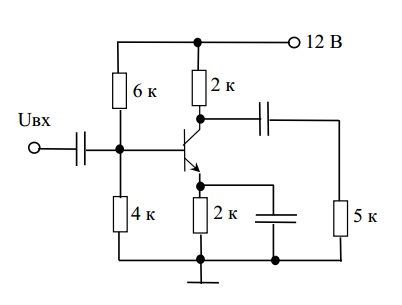 Характеристики биполярного транзистора:
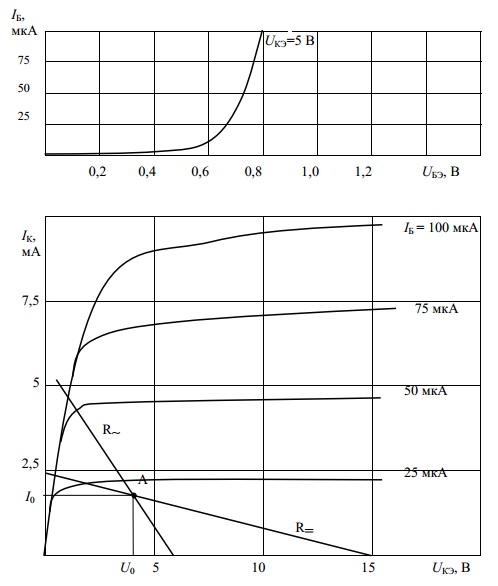 Транзистор кремниевый. Омическое сопротивление тока базы rБ = 100 Ом. Сопротивление коллекторного перехода rк = 5 Мом. Коэффициент усиления тока базы α = 100.